Мы будем рады встрече с будущимипервоклассниками и их родителями!Уважаемые родители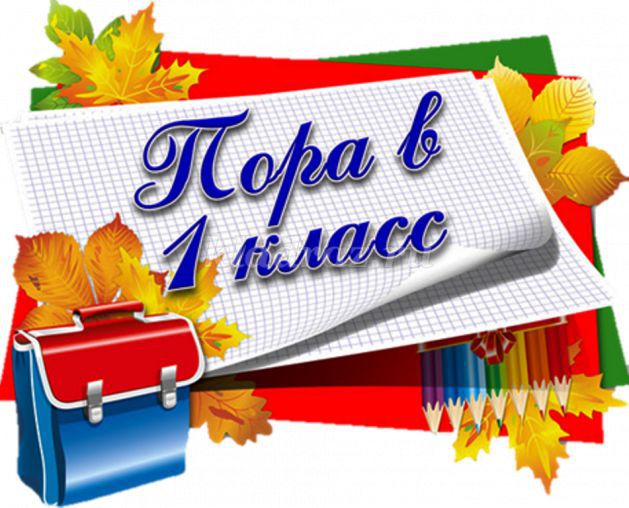 будущих первоклассников! 20 - 25 января, 12 февраля  2020 г. в МБОУ г. Иркутска СОШ №53 будет проходить «Неделя будущего первоклассника»Уважаемые родителибудущих первоклассников! 20 - 25 января, 12 февраля  2020 г. в МБОУ г. Иркутска СОШ №53 будет проходить «Неделя будущего первоклассника»Уважаемые родителибудущих первоклассников! 20 - 25 января, 12 февраля  2020 г. в МБОУ г. Иркутска СОШ №53 будет проходить «Неделя будущего первоклассника»ДатаДатаМероприятиеВремяВремяМесто проведенияОтветственныйВ течение неделиВ течение неделиКонсультации для родителей будущих первоклассников по вопросам приёма детей в 1 класс9.00-16.009.00-16.00приёмнаяКоваленкова Татьяна Николаевна, секретарь20 январяпонедельник20 январяпонедельникКонсультация школьного психолога «В школу с радостью!»13.00- 14.0018.00-19.0013.00- 14.0018.00-19.00каб. 37Дашкина Мария Юрьевна, педагог-психолог21 январявторник21 январявторник Открытое логопедическое занятие с будущими первоклассниками, имеющими нарушение речи «Учись говорить красиво» 18.00-19.00 18.00-19.00каб.35Комарь Елена Николаевна, учитель -логопед22 январясреда22 январясредаСобрание для родителей будущих первоклассников:1. Презентация «Наша школа»2. «С чего начинается готовность к школе?»    18.30 18.30конференц.залПанова Альбина Викторовна, зам.директора по УВР;Дашкина Мария Юрьевна, педаго-психолог25.01.202025.01.2020Тренинг для родителей будущих первоклассников«Скоро в школу!»11.0011.00каб. 37Дашкина Мария Юрьевна, педагог-психолог12 февраля12 февраляКвест-игра «Мы-будущие первоклассники» (экскурсия для будущих первоклассников)10.30-12.0010.30-12.00Учителя начальных классов, воспитатели детских садов